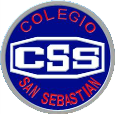 Colegio San Sebastián  Santo Domingo #2078Profesora: Pamela Moya M.EVALUACION N°2  ARTES VISUALES7°  AÑO BASICOUNIDAD N°2: El Lenguaje FotográficoObjetivo de la Unidad: Crear trabajos visuales a partir de la imaginación, experimentando con medios digitales de expresión contemporáneos como fotografía y edición de imágenes.1.- Construye un video en el cual tú debes señalar los siguientes puntos:Resumen de la historia de la fotografía. CON TUS PALABRASMostrar cambios por lo que ha pasado al menos 6  imágenes. Realiza tres tipos de fotografías con tus recursos y explícalas. Ejemplo; moda, científica, artística y mas…..(según lo visto en la guía)Tiempo de Duración; 4 minutos máximos.No olvides colocar tu nombre y curso, en asunto del correo.Cumplir con la fecha de entrega Correo: arteytecnologia.css@gmail.comPauta de EvaluaciónPUNTOS A EVALUARPUNTOS  ESPERADOSPUNTOS  OBTENIDOSMANEJO DE CONTENIDOS ; (INFORMACION CLARA)          6 PTSDESARROLLO DE LA UNIDAD          6 PTSAPOYO DE  IMÁGENES          3 PTSTIEMPO ASIGNADO 4 MIN. MAXIMO          3 PTSEDICION DE VIDEO          3 PTSPRONUNCIACION Y VOLUMEN DE LA VOZ  ADECUADA          4 PTSCUMPLIR CON ORTAGRAFIA  Y REDACCION  EN TEXTO  DE APOYO           4 PTSIMAGEN DE  LOS TIPOS DE FOTOGRAFIA           6 PTSENTREGA EN EL TIEMPO ASIGNADO.           3 PTS PRESENTACION Y SEGURIDAD  DEL INFORMADOR (A).           4 PTS